ÇOCUĞUNUZUN OKUL BAŞARISINDA ÖNEMLİSİNİZHer anne baba çocuğunun başarılı bir öğrenci olmasını ister ve bunun için de elinden geleni yapmaya çalışır. Çocuklarının kendi ayakları üzerinde durabilmesi, kendine güvenen, sorumluluk sahibi, başarılı ve mutlu bireyler olabilmeleri için tüm olanakları seferber eder. Çünkü iyi bir eğitimin çocuklarının geleceğini teminat altına alan önemli bir vasıta olduğunu düşünürler. Bu sebeple çocukları için yaptıkları tüm fedakârlıklar çocuklarının geleceğine yaptıkları yatırımları anlamlı ve değerli kılar. Ancak bu çabanın sonuç vermesi için öncelikle çocuğa olumlu ve sağlıklı bir aile ortamı sağlanmalıdır. Bu doğrultuda aile ortamında çocuğun;  Sevgiyi yaşamasını, Huzuru hissedebilmesini,  Siz ebeveynleri ve diğer aile bireyleri ile rahatça iletişim kurmasını sağlamak şüphesiz çocuğu başarıya götürecek ilk basamaktır. Bunun yanında başarı konusunda, bazı anne babalar sadece akademik başarıya odaklanıyor. Bu hatalı bir yaklaşımdır. Olumlu, ahlaki davranış, dürüst, adil olmak ve sağlıklı iletişim becerilerine sahip olmak da bir başarıdır.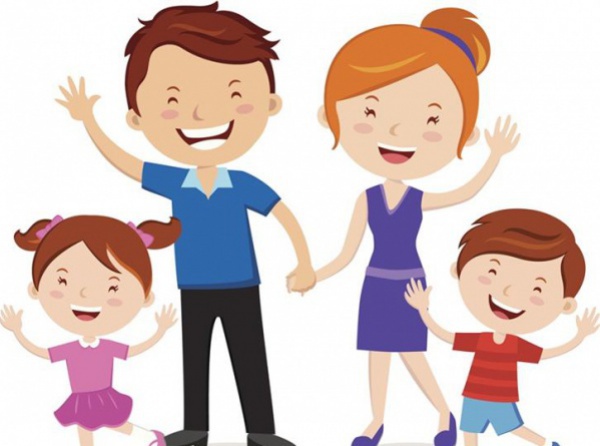 Unutmayalım ki! Çocuğun başarısı üzerindeki en önemli etkenlerden biri düzenli ve uyumlu bir aile hayatıdır.ÖĞRENCİLERİN VERİMLİ DERS ÇALIŞMA ALIŞKANLIĞI KAZANMALARI İÇİN ANNE VE BABALARA ÖNERİLER Çocuklarımızın başarıları “çok çalışmalarına” değil ama “düzenli çalışmalarına” bağlıdır. Onlardan çok çalışmalarını değil ama düzenli çalışmalarını bekleyin ve bu yolda tavsiyelerde bulunun.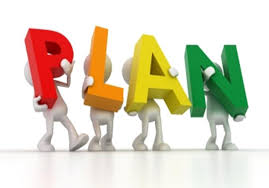  Çocuğun hangi işi, hangi sürede, ne zaman yapacağını planlayabilmesi konusunda yönlendirin. Bunun için çocuğunuzun fikrini de alarak birlikte günlük veya haftalık plan hazırlayabilirsiniz. Çocuğunuza plan yapmasını kolaylaştıracak “Yapılacak İşler” defteri, takvim, ajanda alarak bunları nasıl kullanacağını öğretebilirsiniz.  Bağımsız bir çalışma odasının olması çocuğunuzun motivasyon ve performansı için olumlu etkiler meydana getirir. Eğer bu imkânı sağlayamıyorsanız evinizde ayrı bir çalışma köşesi oluşturabilirsiniz.  Evde ısı ve ışık bakımından yeterli, sessiz, derli toplu çocuğu ders çalışmaya motive edecek uygun bir çalışma ortamı hazırlanabilir.  Çocuğun ders çalıştığı ortamda afiş, resim, poster gibi dikkat dağıtıcı unsurların bulunmamasına dikkat edelim. Çocuğunuzun yatarak, uzanarak ders çalışmamasına özen gösterin. Uzanarak ders çalışmak çocuğun uykusunu getirir. Çocuklarınızın çalışma masasında çalışma alışkanlıklarının gelişmesine yardımcı olalım.  Televizyon izleyerek ya da müzik dinleyerek ders çalışmamasını, dikkatinin dağılabileceğini, çalıştığı konuları tam olarak anlayamayacağını anlatabilirsiniz. Anne baba olarak çocuğumuz ders çalışırken onun çalışma isteğini arttırmak ve çalışmaya teşvik etmek için kaygıya sebebiyet veren yaklaşımlardan kaçının. “Daha az önce anlattım ne çabuk unuttun!”, “Hala ödevlerini bitirmedin mi?”, “Böyle giderse başaramazsın…” gibi ifadeler kullanmakla onun kendine olan güvenini azaltacaksınız. Bunun sonucunda ortaya çıkan kaygı başarıyı olumsuz yönde etkileyecektir. Çocuğumuzun yaşının ve yapabileceklerinin üzerinde bir beklenti içerisine girmeyelim. O zaman hem kendimize hem de çocuğumuza zarar vermiş oluruz. Çocuğumuza göstereceğimiz sevgiyi bir koşula bağlamayalım. Dersler ve sınavlar için çocuğumuzu kaygılandırmayalım.  Çocuğumuz her ne şartta olursa olsun, sizin onu kayıtsız ve şartsız sevdiğinize emin olsun.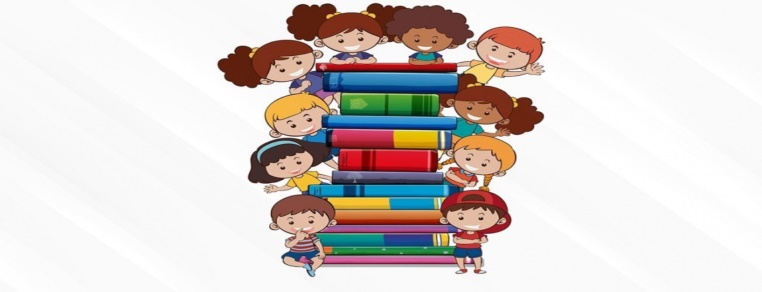  Çocuğunuz yardım istediğinde dersle ilgili görevlerini yapmak yerine sadece yönlendirin, yararlanabileceği kaynakları ve ipuçlarını gösterin. Çocuğunuzun dersle ilgili görevlerini takip edebilirsiniz. Çocuğunuzun ders çalışma düzenini takip edebilirsiniz fakat sürekli “ders çalış” şeklinde uyarmayalım. Bu çocuğunuzun istenilen davranışı yapmasını sağlamayacaktır. Çocuklarınızı ders dışında onların da fikirlerini alarak resim, müzik, spor gibi sosyal faaliyetlere yönlendirin. ÇOCUĞUNUZA KİTAP OKUMA ALIŞKANLIĞINI NASIL KAZANDIRABİLİRSİNİZ Öncelikle çocuğunuzun hangi konu veya konulardaki kitaplarla ilgilendiğini birlikte keşfedin. O konuları ele alan kitaplardan okumaya başlamak onun okuma alışkanlığı kazanması için iyi bir başlangıç olacaktır.  Çocuğunuza sürekli kitap okuması gerektiğini söylemek yerine ona örnek olmanız daha etkili olacaktır. Bunun için evinizde ailenizle birlikte kitap okuma saatleri düzenleyebilirsiniz.  Çocuğunuzla beraber sahaflara, kitap fuarlarına, kütüphanelere gidebilirsiniz. Bu gezinin öncesinde veya sonrasında çocuğunuzun çok sevdiği aktiviteleri yapabilirsiniz.  Çocuklarınızın yazarlarla, şairlerle tanışıp onlarla sohbet edebilmeleri için fırsat yaratabilirsiniz. Örneğin; yazarların imza günlerine katılabilirsiniz.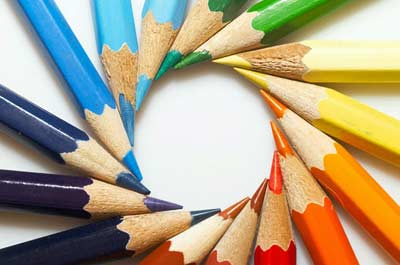 ÇOUĞA DÜZENLİ ÖDEV YAPMA ALIŞKANLIĞI NASIL KAZANDIRILIR  Eğer çocuğunuz ödevinin tümünü yapmakta zorlanıyorsa, o zaman ödevi küçük parçalara ayırabilirsiniz. (Örneğin, 30 problemi çözmesi yerine “5 problemi çözerek küçük adımlarla başlayabilirsiniz. Çocuğunuz 5 problemi çözüp getirdiğinde çabasından dolayı onu övebilirsiniz.) Ödev için gerekli materyalleri önceden çocuğunuzla birlikte temin etmelisiniz, ödevden önce masada hazır bulunmasını sağlayabilirsiniz.  Çocuğunuz yaptığı ödevleri okula götürmeyi sık sık unutuyorsa “Ödev köşesi” oluşturabilirsiniz. Çocuğunuz yapmış olduğu tüm ödevleri ödev köşesinde biriktirip uyumadan önce çantasına yerleştirebilir. Siz olmadan ödevlerini yapmıyorsa, ödevlerini nasıl yapacağı konusunda yol gösterip ipuçları verebilirsiniz, kendi başına yapması için süre belirleyerek yalnız yapabileceklerini yapmasını sağlayabilirsiniz. Asla onun yerine ödevlerini siz yapmamalısınız.  Ödev yapmadığında çocuğa hakaret içeren, aşağılayıcı sözler söylememelisiniz.  İlkokul dönemindeki çocuklar oyunla daha çabuk öğrenirler. Bu sebeple çocuğunuzla ders çalışırken oyunlardan faydalanmanız onun daha çabuk kavramasını ve öğrendiklerini pekiştirmesini sağlayacaktır.  Ödevin ne yarar sağladığı her defasında çocuğa anlatılıp ödev yapmaya motive olması sağlanmalıdır. Anne ve babanın çocuğa gülümsemesi, sarılması, çabalarını övmesi çocuk için en büyük ödüldür. Ödevleri maddi ödüllere bağlamayalım. Her çocuk özeldir. Çocuklarımızı iyi tanıyarak başkalarıyla kıyaslamamak, beklentilerimizi çocuğa göre belirlemek çocuğu daha fazla motive edecektir.OKUL BAŞARISI VE MOTİVASYON(VELİ BROŞÜRÜ)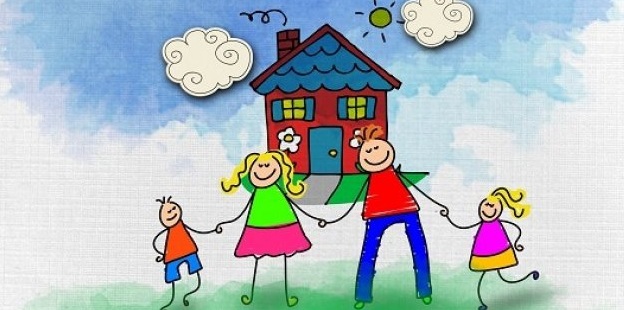 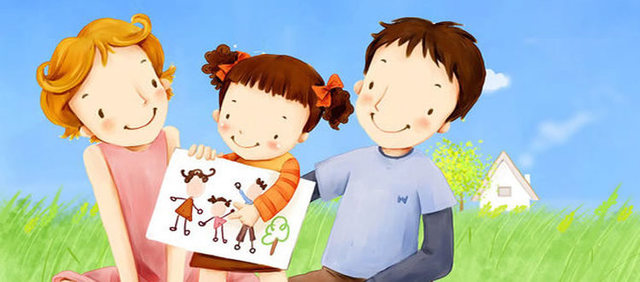 RÜZGÂRIN YÖNÜNÜ TAYİN EDEMEYİZ AMA GEMİNİN YÖNÜNÜ DEĞİŞTİREBİLİRİZ…Hazırlayanlar:Hilal TÜRK HACIAslı Emine ŞAHİN